Lesson 8: Subtraction Algorithms (Part 1)Let’s learn a new way to subtract.Warm-up: Number Talk: Subtraction StrategiesFind the value of each expression mentally.8.1: From Drawings to an AlgorithmJada and Kiran found the value of . Their work is shown.Jada’s drawing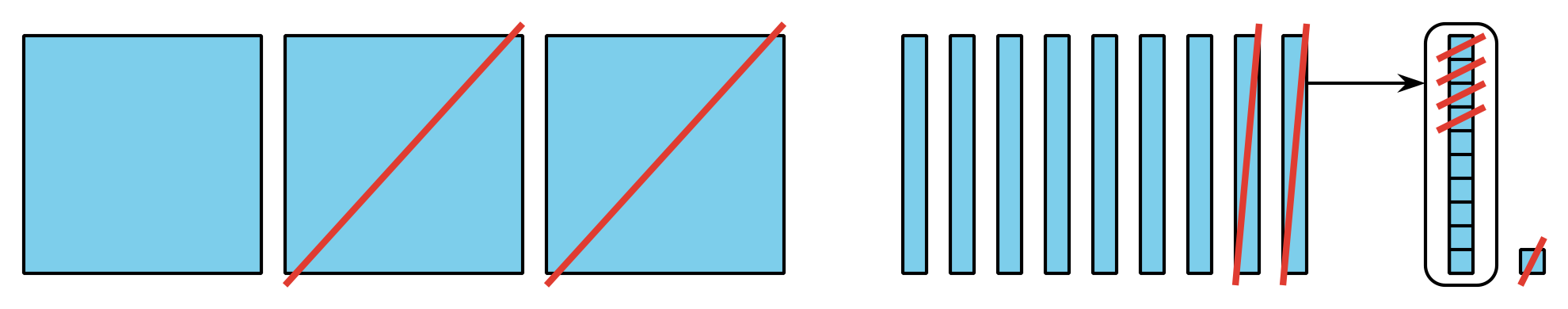 Kiran’s algorithm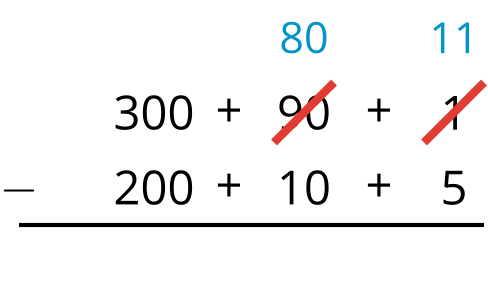 Explain how Kiran’s algorithm starts.Explain how Kiran recorded the decomposition of the ten into more ones.Finish Kiran’s work.8.2: Card Sort: Diagrams and AlgorithmsYour teacher will give you a set of cards. Match each diagram with an algorithm.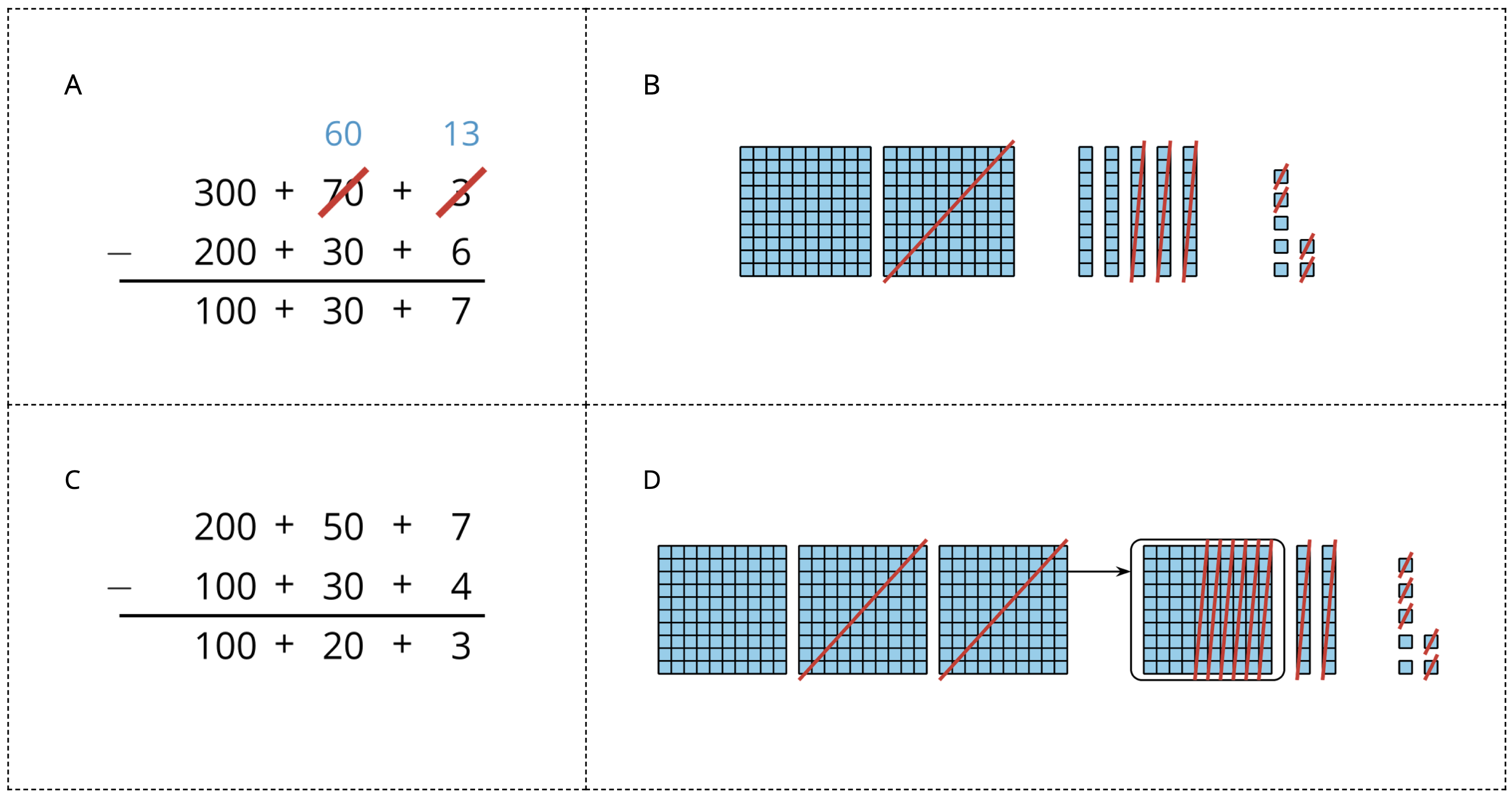 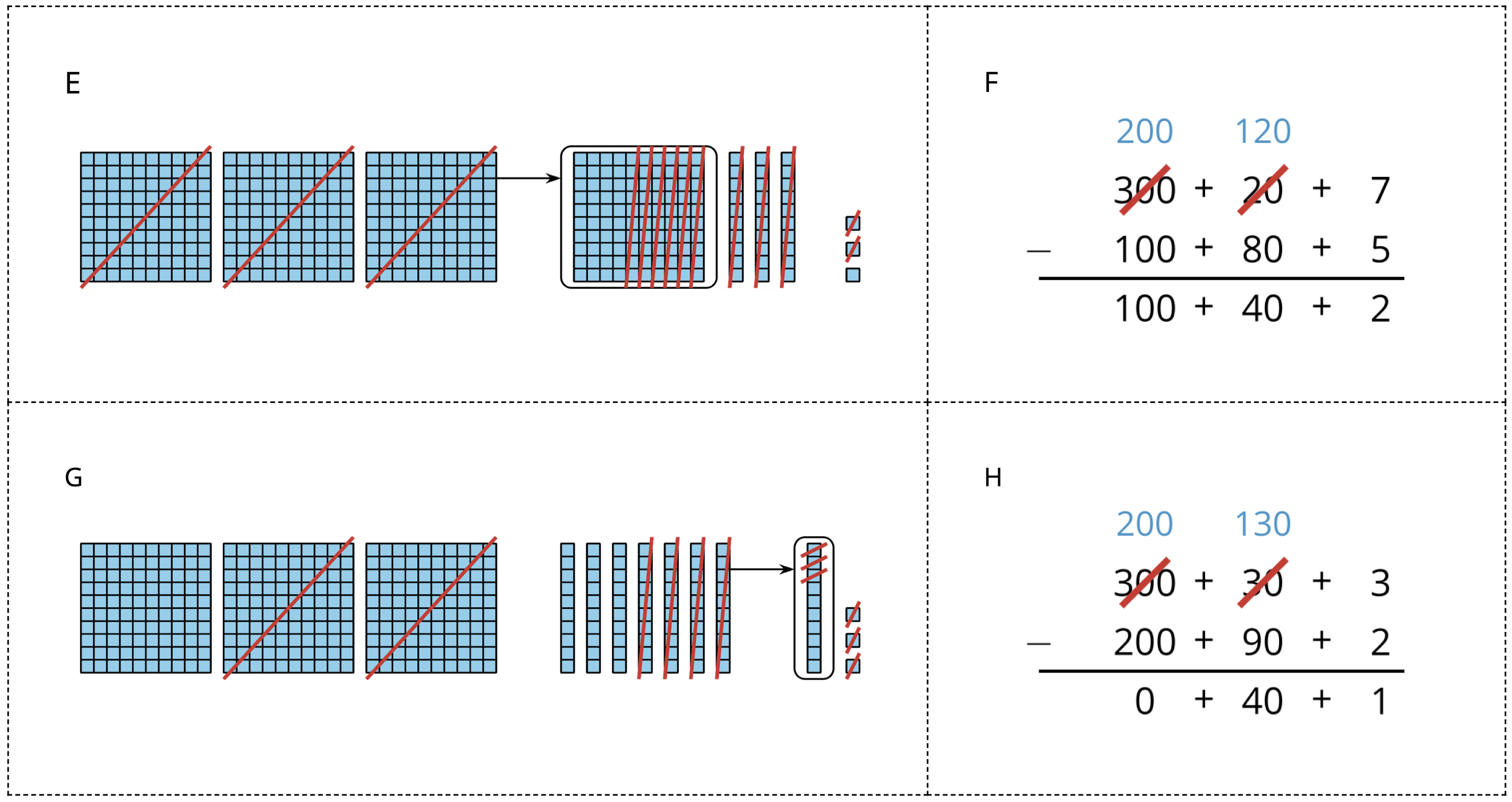 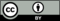 © CC BY 2021 Illustrative Mathematics®